Ffurflen Llogi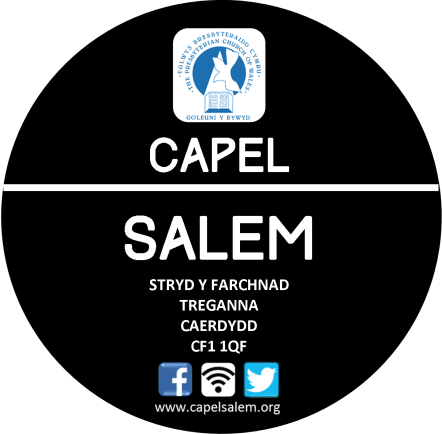 Booking FormEnw sefydliad | Organisation name:Math o ddigwyddiad | Type of event :Dyddiad(au) digwyddiad | Event date(s):Amser cychwyn | Start time:Amser gorffen | Finish time:Amser mynediad | Access time: _________________Marciwch y blychau priodol | Please mark the appropriate boxes Y Capel Y Festri Ystafell Edwin Defnydd o’r geginCymorth Technegol a Chlywedol | Audio Visual requirements
System sain | PA SystemSgriniau | ScreensDarllenfa | Lectern Llwyfan | Stage            
Anghenion eraill| Other requiementsEnw prif gyswllt | Main contact nameCyfeiriad | AddressRhif ffôn | Phone numberE-bost | E-mailRwyf wedi darllen, yn deall, ac yn derbyn y telerau ac amodau uchod.I have read, understand, and accept the above terms and conditions.Llofnod | Signature: ……………………………………………………………………………Enw | Name:  ……………………………………………………………………………………………..Dyddiad | Date:	……………………………………………………….	